CODUL ATRIBUIT CANDIDATULUI__________________________                                                                                                                                                       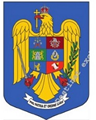 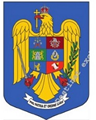 INSPECTORATUL GENERAL AL POLIȚIEI ROMÂNE		INSPECTORATUL DE POLIȚIE JUDEȚEAN IAȘI	STRUCTURA_______________________________________________________________________________    (gradul profesional, numele şi prenumele)DOMNULE INSPECTOR ȘEF,          Subsemnatul(a) ____________________________________________ fiul (fiica) lui_______________ și al (a) ___________________________ născut(ă) la data de __________________ în localitatea ____________________________ județul/sectorul ________________ cetățenia ______________ posesor/posesoare al/a cărții de identitate seria  _____, nr. ______________, eliberată de ___________________, la data de _____________, CNP ____________________ cu domiciliul (reședința) în localitatea ___________________________, județul/sectorul ____________strada _________________ nr. ____ bloc ______, etaj  ____, apartament____, adresă de e-mail___________________________________încadrat la ___________________________, începând cu data de__________________, în prezent ocupând funcţia de____________________________ la _________________________________________.	Sunt absolvent al _______________________________________________________  _________________________________________________________________________________. 	Vă rog să-mi aprobaţi înscrierea la concursul ce se va desfăşura în data de 04.04.2024 în vederea ocupării funcției de șef grupă la Grupa 1 din cadrul Serviciului pentru Acțiuni Speciale - Inspectoratul de Poliție Județean Iași, prevăzută la poziția 202 din statul de organizare al unității.	Menţionez că am luat la cunoştinţă de condiţiile de recrutare, selecționare și participare la concurs precizate în anunţ, pe care le îndeplinesc în mod cumulativ.	Declar pe proprie răspundere că nu mă aflu în curs de cercetare sau  urmărire penală şi nu sunt pus la dispoziţie / suspendat din funcţie în condițiile Legii nr. 360/2002 privind Statutul polițistului, cu modificările și completările ulterioare.	Am luat la cunoştinţă că în situaţia în care voi fi declarat admis, iar constatarea uneia din cauzele menţionate are loc după numirea în funcţie, voi fi eliberat din funcţie şi pus la dispoziţie/suspendat în condiţiile legii şi sunt de acord cu acest aspect.            Sunt de acord cu prelucrarea informațiilor cu caracter personal, în conformitate cu prevederile Regulamentul (UE) nr. 679 din 27 aprilie 2016 privind protecția persoanelor fizice în ceea ce privește prelucrarea datelor cu caracter personal și privind libera circulație a acestor date și de abrogare a Directivei 95/46/CE (Regulamentul general privind protecția datelor).              Adresa de e-mail:___________________________	Data_____________________                                                Semnătura____________________            Număr telefon: ______________ 